Data MetricsFormed as a result of Strategic Enrollment Management (SEM) projectComprised of :IR Office (Cari Olson)Registrar’s Office (Rebecca Ringham)Enrollment Services Office (Katie Tyler)Center for Extended Learning (Jolina Miller)Financial Aid Office (Laurie Weber)Cohort AnalysisThe concept of this report is to track cohort student enrollment through graduationData Metrics found that although we have Hobson’s this only tracks Inquiry to 1st year enrollmentDue to lack of software Data Metrics creates this report manuallySummer 2020 the following cohorts were ran and compiled201420152016201720182019Additional Variables were brought in:Credits attemptedCredits completedRetentionGraduationStudent Tracker- National Student Clearing House Information (ran summer 2020)Data Metrics created a Student Status Column based on Student TrackerGraduated at a different institutionGraduated at MSUStill enrolled at a different institutionStill enrolled at MSUStopped OutStopped Out and ReturnedTransferred to another institutionDeceasedIt is the intent of the Data Metrics team to update the Student Cohort each summer once graduation data has been processed and available through Student Tracker.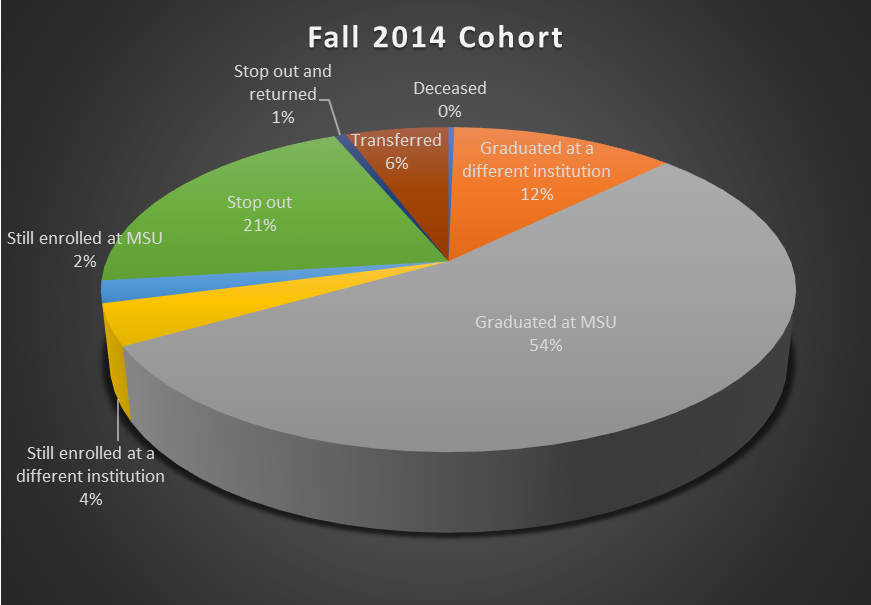 6-year Graduation Rate=54%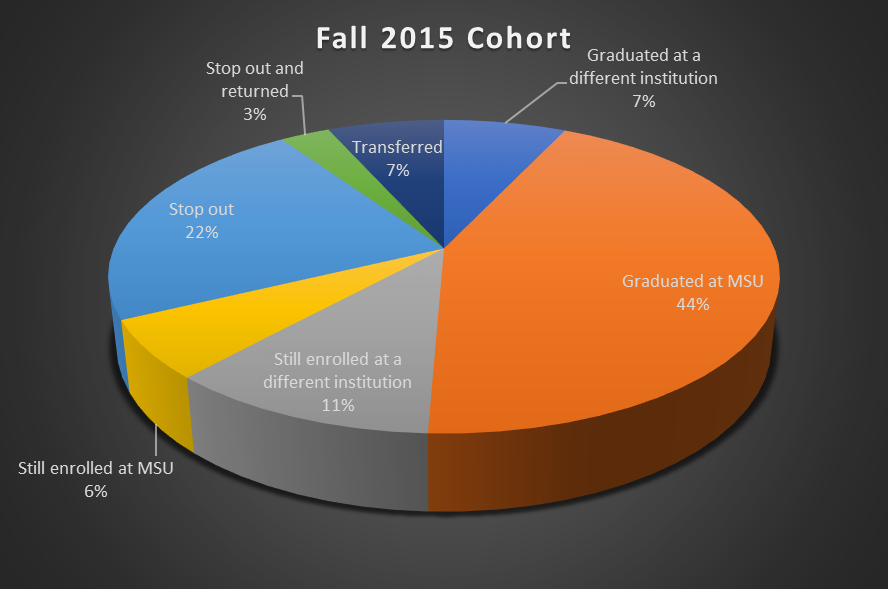 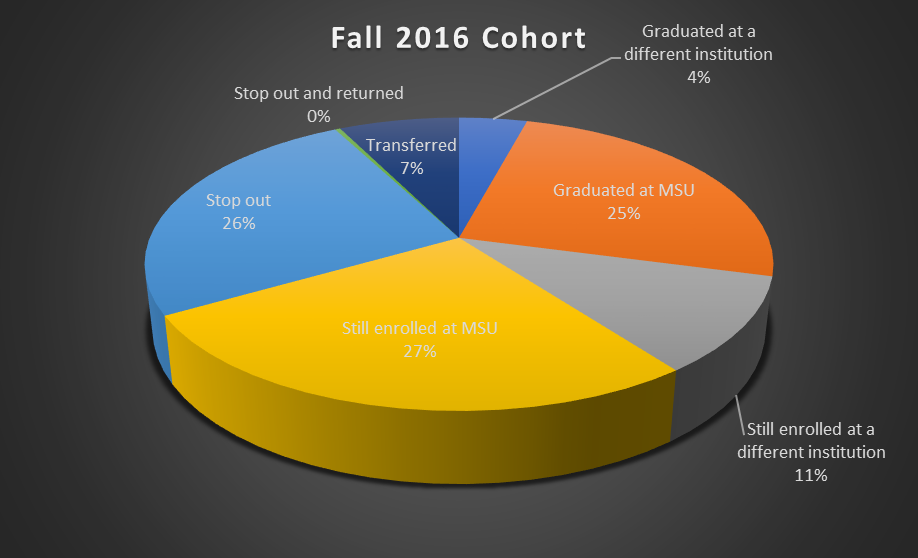 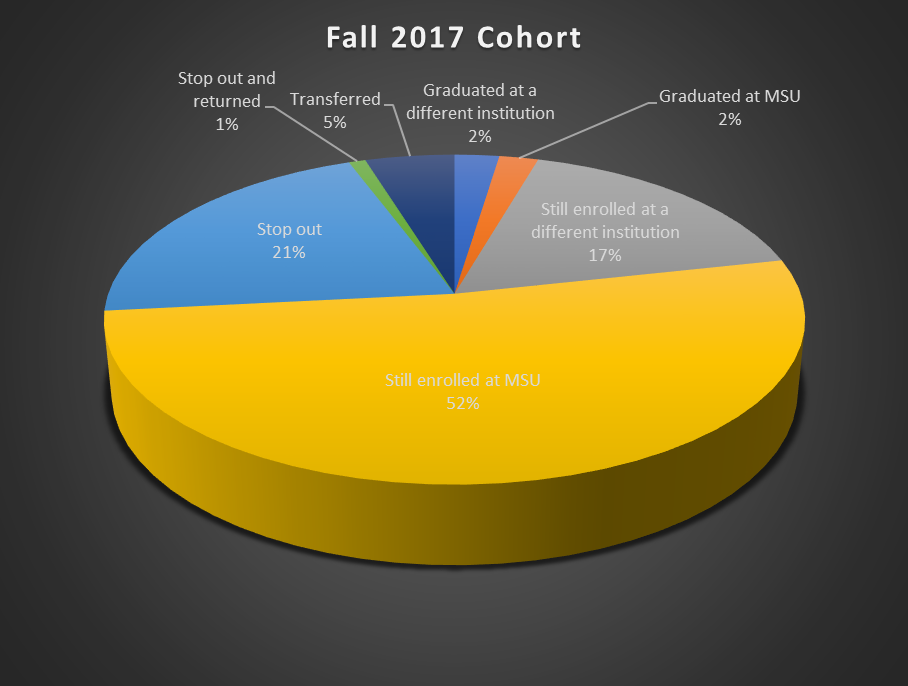 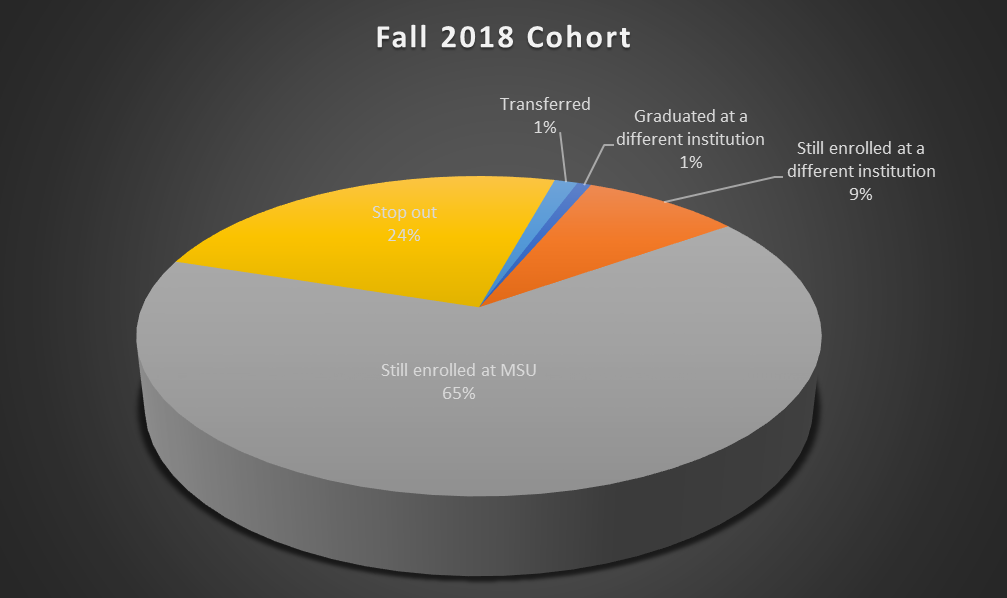 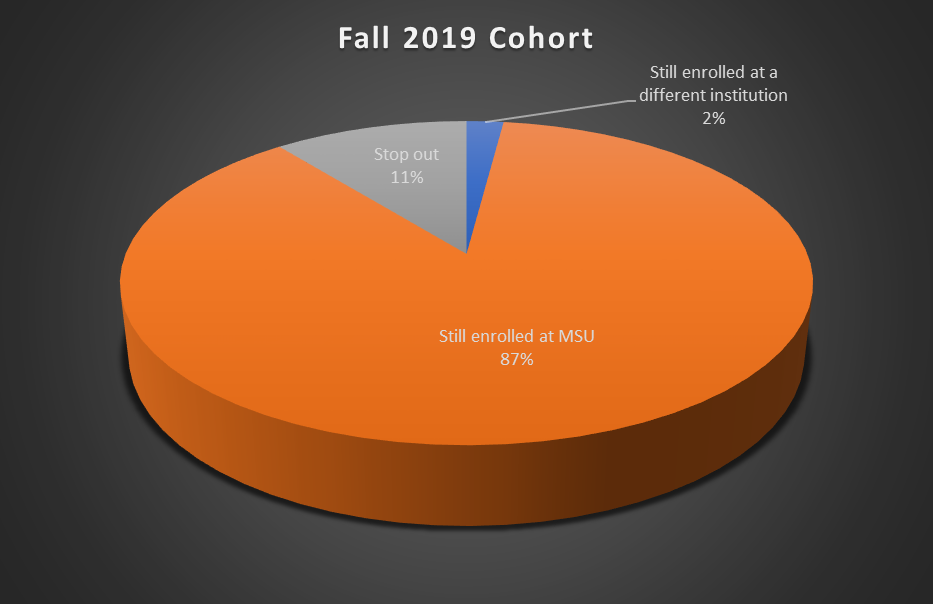 Fall to Spring Persistence Rate=87%Fall 2014 Cohort#%Deceased10.32%Graduated at a different institution3912.34%Graduated at MSU17154.11%Still enrolled at a different institution134.11%Still enrolled at MSU72.22%Stop out6520.57%Stop out and returned20.63%Transferred185.70%Grand Total316100.00%Fall 2015 Cohort#%Graduated at a different institution227.01%Graduated at MSU13743.63%Still enrolled at a different institution3511.15%Still enrolled at MSU196.05%Stop out7122.61%Stop out and returned92.87%Transferred216.69%Grand Total314100.00%Fall 2016 Cohort#%Graduated at a different institution134.17%Graduated at MSU7825.00%Still enrolled at a different institution3310.58%Still enrolled at MSU8426.92%Stop out8025.64%Stop out and returned10.32%Transferred237.37%Grand Total312100.00%Fall 2017 Cohort#%Graduated at a different institution82.40%Graduated at MSU72.10%Still enrolled at a different institution5717.07%Still enrolled at MSU17351.80%Stop out7020.96%Stop out and returned30.90%Transferred164.79%Grand Total334100.00%Fall 2018 Cohort#%Graduated at a different institution30.78%Still enrolled at a different institution348.85%Still enrolled at MSU24964.84%Stop out9324.22%Transferred51.30%Grand Total384100.00%Fall 2019 Cohort#%Still enrolled at a different institution82.05%Still enrolled at MSU34087.18%Stop out4210.77%Grand Total390100.00%